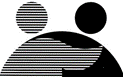 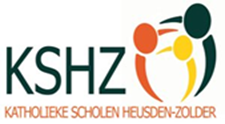 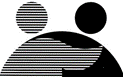 
Ondergetekende ………………………………………………………………………………………….wonende  …………………………………………………………………………………………………..en vastbenoemd personeelslid in het ambt …………………………………………………………………………………..voor een volume van ………/……… (breuk vaste benoeming) in de school:
(naam) ……………………………………………………………………………………………..(adres)   ……………………………………………………………………………………………..
               ……………………………………………………………………………………………..

doet een aanvraag ‘verlof voor een tijdelijke andere opdracht (TAO)’ om een tijdelijke 
betrekking op te nemen in de school:

(naam) ……………………………………………………………………………………………..(adres)   ……………………………………………………………………………………………..
               ……………………………………………………………………………………………..met ingang op  ………………………………………………. tot en met ……………………………………………….. .
Het volume van het verlof bedraagt: ……/…… (opdrachtbreuk).

De werkgever kan vrij bepalen in welk gedeelte van de wekelijkse arbeidsprestaties de dienstonderbreking valt.Datum: 				Handtekening personeelslid: (De beslissing van het schoolbestuur wordt tijdig aan het personeelslid meegedeeld.)AANVRAAGFORMULIER TAO